Sveučilišni diplomski studij sestrinstvaREDOVNI STUDIJUPIS NA SVEUČILIŠNI DIPLOMSKI STUDIJ SESTRINSTVAUpisi će se održati 20.09.2023. u sobi 120, Šalata 3, Medicinski fakultet u Zagrebu s početkom u 14:30 sati. Za upis na Sveučilišni diplomski studij sestrinstva potrebno je sljedeće:JEDNA FOTOGRAFIJA, (vel. 40x60 ili 30x35).DOMOVNICA (original, odnosno isprintani izvod iz e-matice)RODNI LIST (original, odnosno isprintani izvod iz e-matice)PRIJEPIS OCJENA I DIPLOMA ZAVRŠENOG STUDIJA (kopije, original samo na uvid).TIJEK UPISA NA SVEUČILIŠNI DIPLOMSKI STUDIJ SESTRINSTVAdoći u 14:30 sati u sobi 120, Medicinski fakultet, Šalata 3, (glavna, staklena zagrada fakulteta, 1.kat)PRISTUPNICI SU DUŽNI:- ispuniti sve formulare koje će dobiti - nalijepiti sliku na matični list- potpisati ugovor o studiranju- preuzeti uplatnice- slikati se za iksicu i digitalni matični list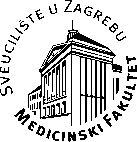 Sveučilište u ZagrebuMEDICINSKI FAKULTET